Муниципальное казённое образовательное учреждение дополнительного образования Дом детского творчества Чулымского районаСердечко для мамочки!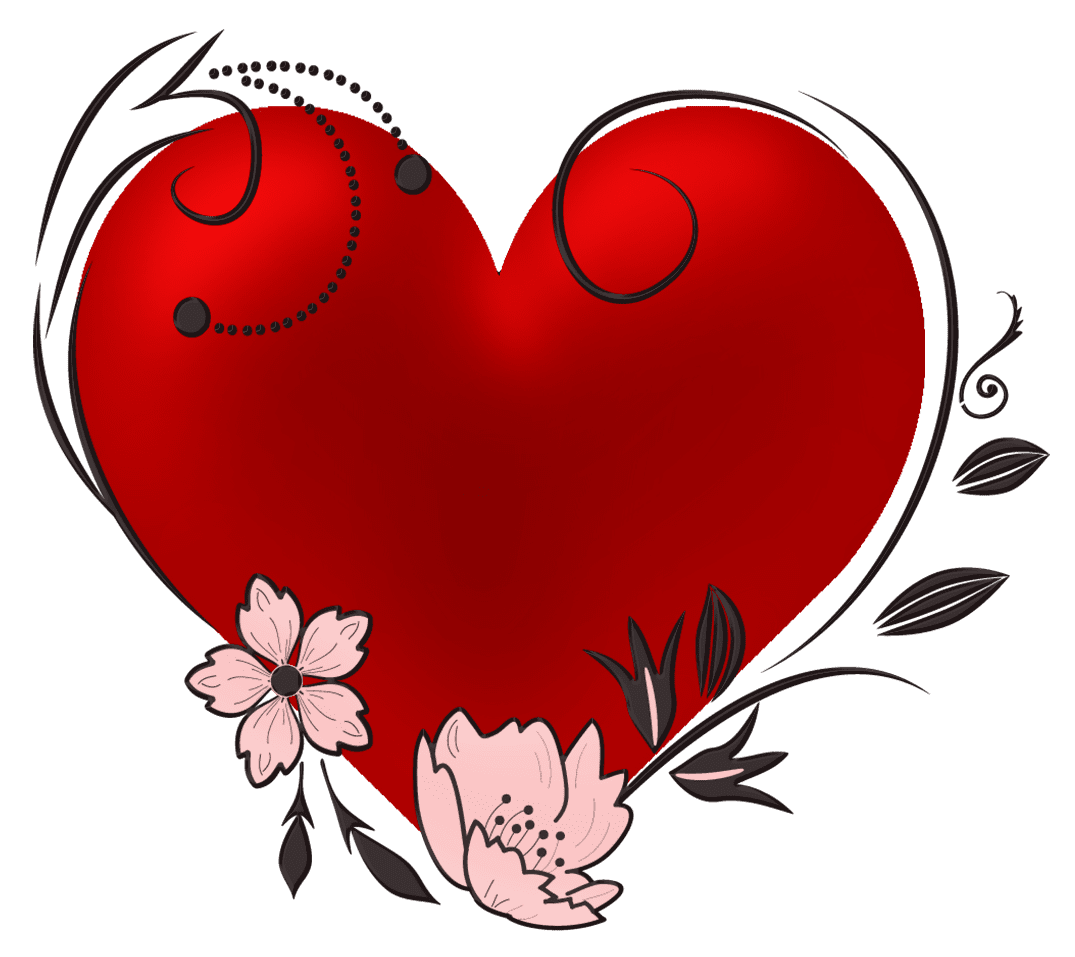                                                     2019 годЗал празднично украшен. Звучит красивая музыка, в зал входит ведущий.Ведущий: Здравствуйте, дорогие наши мамы, здравствуйте, гости! Мы собрались, чтобы провести праздник, посвященный самому близкому и родному человеку – нашим мамам. Где бы мы с вами ни были, сколько бы лет нам ни было, ежеминутно и ежечасно мы держим в сердце и в мыслях образ самого дорогого человека на свете – образ нашей мамы.  Как признание в любви, в знак нашей глубокой благодарности вам за все хорошее, светлое, доброе мы дарим вам эту концертную программу.Исполняется танец с шарфами: «Мамочке»Ведущий: Мама учит нас делать первые шаги в этом мире, раскрывать сердце добру и любви, от нее мы принимаем ценные жизненные советы. Именно мамы подарили нам доверие к окружающему миру, уверенность в том, что мы любимы — бескорыстно и искренне. И за это мы бесконечно благодарны вам, дорогие мамы.Исполняется танец: «С султанчиками» Ведущий: В сердце мамы нежности без края,
                  Взгляд у мамы – солнце в небесах.
                  Не грусти, что инеем, родная,
                  Серебрится проседь в волосах.
                   Не считай ты на лице морщинки.
                   Руки стали грубыми? Не плачь!
                   А морщинки – это паутинки
                   От твоих и наших неудач. Дорогие мамы! Для вас – эта красивая песня!Исполняют песню: «Почему седеют мамы»                              Муз. А. Ваймер                              Сл. А. БовельВедущий: Мама называет своего ребенка самыми добрыми и нежными словами: солнышко, котёнок, зайчик, ведь вы так называете своих детей? А сейчас мне бы хотелось, чтобы ребята сказали своим мамам самые тёплые, нежные слова, которые греют душу, которые могут рассказать о своей маме много хорошего.Видеофильм Ведущий: Нашим мамам от чистого сердца, с любовью и радостью мы дарим этот замечательный веселый номер.Исполняют: «Частушки»                                                                                  1Ведущий: Мамы любят нас такими, какие мы есть, но самое заветное мамино желание – видеть нас здоровыми, добрыми и умными. А мы хотим их видеть всегда молодыми, веселыми и жизнерадостными. И мы дарим вам следующий танцевальный подарок.Исполняют танцевальную композицию: «Будет светло»Ведущий: Слово предоставляется руководителю творческого объединения «Вдохновение» Грудина Ирине Петровне.Вручение благодарственных писем родителям и детям.Вручение памятных подарков.Ведущий: Да, красоту уносят годы, доброту не унесут… Эти слова мы с любовью адресуем нашим бабушкам - ласковым и заботливым! Если бы не ваши добрые и чуткие руки, разве выросли бы мы такими, какими вы нас здесь видите?Наши бабушки! Сколько раз в жизни помогала и еще поможет нам ваша мудрость. Вы всегда дадите совет, найдете время выслушать нас…И никогда не посоветуете плохого. Мы верим вам и любим вас. Пусть вам живется тихо и мирно. А мы постараемся не огорчать вас по пустякам.Встречайте Обухову Софью со стихотворением «Доброта».Стихотворение «Доброта»Ведущий: Давайте нашим бабушкам
                 Приветик свой пошлем,
                 И песенку веселую
                 Для бабушек споем!Исполняют песню: «Наша бабушка»                                    Муз. Е. Лучникова                                    Сл. Т. ЛучниковойВедущий: Выбегайте моряки-
                   Смелые морячки!
                   На палубе веселье!
                   Танец, а не спячка!Для всех мам и бабушек – этот веселый танец.Исполняют танец: «На палубе матросы»Ведущий: У наших мам интересная и ответственная работа, но у них есть одна общая профессия – быть хозяйкой дома. Наши мамы, ухаживают за детьми и мужем, в течении года вымывают 13 000 тарелок, 8 000 чашек. В течении года наши мамы проходят за покупками 2 000 километров.          2Дорогие наши, мамочки! Мы выражаем вам свою глубокую любовь, уважение и великую благодарность.От чистого сердца мы дарим вам эти танцевальные подарки.Исполняют танец: «Веснушки»Исполняют танец: «Белорусская полька»Ведущий: Эй, кто весел и удал!
                  Принесите ложки в зал!
                  Пригласите ложкарей!
                  Что? Они уж у дверей?
                  Заходите, приглашаем,
                  Музыку для вас включаем,
                 Звонче наших ложек нет!
                  И на танец и в обед!Исполняют танец: «С ложками»Ведущий: Нам очень приятно, что именно к нам в гости пришли самые красивые, ласковые, добрые и любимые мамы, бабушки.Всё было в материнском чутком сердце:
Дела, заботы, нежность, доброта…
Для всех открыты были в сердце дверцы:
Кто с просьбой шёл, а у кого – беда…
О, сердце матери! Найдутся ли такие
Высокие, бессмертные слова,
Чтоб материнские, безмерно дорогие,
Черты увековечить и дела?Любите своих мам сегодня и всегда. Радуйте их своими успехами, будьте достойны всего того, что они делают для вас, своих детей. И не забывайте говорить: «Как люблю тебя я -  мама!», и дарить им свои сердца!Исполняют песню: «Мамино сердце»                                    Муз. Кима Брейтбурга
                                    Сл. Элеоноры МельникПосле исполнения песни, дети вручают мамам «сердечки».Ведущий: Дорогие мамы, бабушки! Пусть ваш домашний очаг всегда украшают уют, достаток, любовь и счастье! Спасибо вам, что пришли и подарили нам тёплый вечер!Общая фотография на память.Звучит музыка гости, дети уходят.                                                                                                                            3У каждой мамы есть своя мама и ее называют бабушкой. Какой же дом без бабушкиных пирожков и борщей, теплых носочков и мудрых советов? У каждой мамы есть своя мама и ее называют бабушкой. Какой же дом без бабушкиных пирожков и борщей, теплых носочков и мудрых советов? Ведущая: Сегодня в зале, не одно поколение мам, на праздник пришли и мамы ваших мам, ваши бабушки. Для вас следующее поздравление: